30.3.2020SPO-3.B1.URAMalce ogrevanja.Razgrni zemljevid Slovenije in poišči nekaj krajev, ki ležijo severno, južno, vzhodno in zahodno od tvojega kraja.Nad skico, ki si jo zadnjič narisal-a v zvezku napiši naslov: OD SKICE DO ZEMLJEVIDANato pod skico s pomočjo delovnega zvezka str.75 in zemljevida ter učbenika(naslednja stran) odgovori na vprašanja:Kaj je zemljevid?Zakaj so začeli nastajati zemljevidi?Kakšne zemljevide poznaš? (poišči doma različne zemljevide, lahko pa ti fotografije le teh starš pomaga poiskati na spletu)Kaj mora imeti vsak zemljevid?Kaj izvemo iz legende na zemljevidu? Poišči jo na svojem zemljevidu in preriši v zvezek vsaj tri dogovorjene znake.Zakaj so zemljevidi pomanjšani? Kakšne barve opazimo na zemljevidih? Kaj misliš, da pomenijo posamezne barve?Kako nastane zemljevid?Čemu služi letalska fotografija?Kdo izdeluje zemljevide? Tako kot zadnjič prosi starša naj fotografira odgovore in mi jih pošlje na irena.cesen@guest.arnes.si. Če česarkoli ne razumeš, mi kar pošlji vprašanje. Lep pozdrav,učiteljica Irena2.URAV delovnem zvezku na strani 76 in 77 preberi in reši naloge.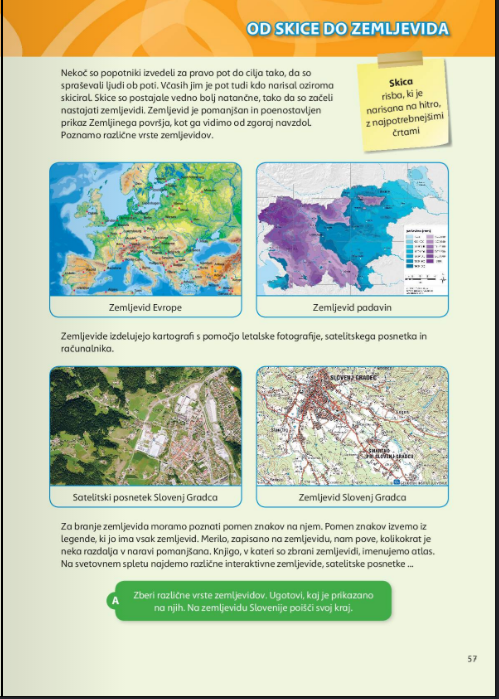 